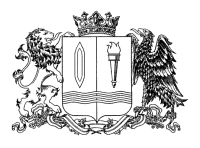 ПРАВИТЕЛЬСТВО ИВАНОВСКОЙ ОБЛАСТИПОСТАНОВЛЕНИЕот _______________ № _______-пг. ИвановоО внесении изменений в постановление Правительства Ивановской области от 16.12.2019 № 514-п «Об утверждении Порядка предоставления субсидий на поддержку собственного производства молока»В соответствии с Бюджетным кодексом Российской Федерации, постановлениями Правительства Российской Федерации от 14.07.2012 
№ 717 «О Государственной программе развития сельского хозяйства и регулирования рынков сельскохозяйственной продукции, сырья и продовольствия», от 18.09.2020 № 1492 «Об общих требованиях к нормативным правовым актам, муниципальным правовым актам, регулирующим предоставление субсидий, в том числе грантов в форме субсидий, юридическим лицам, индивидуальным предпринимателям, а также физическим лицам - производителям товаров, работ, услуг, и о признании утратившими силу некоторых актов Правительства Российской Федерации и отдельных положений некоторых актов Правительства Российской Федерации» Правительство Ивановской области п о с т а н о в л я е т:Внести в постановление Правительства Ивановской области 
от 16.12.2019 № 514-п «Об утверждении Порядка предоставления субсидий на поддержку собственного производства молока» следующие изменения:в приложении к постановлению:1.1. В разделе 1:1.1.1. В пункте 1.1 слово «, целей» исключить.1.2. В разделе 2:1.2.1.Подпункт «а» пункта 2.1 изложить в следующей редакции:«а) сроков проведения отбора, а также информации о возможности проведения нескольких этапов отбора с указанием сроков и порядка их проведения;».1.2.2. Дополнить подпунктом «а(1)» следующего содержания:«а(1)) даты начала подачи или окончания приема предложений (заявок) участников отбора, которая не может быть ранее 30-го календарного дня, следующего за днем размещения объявления 
о проведении отбора;».1.3. В пункте 3.4 раздела 3 слово «, целей» исключить.1.4. В разделе 5: 1.4.1. В наименовании слово «, целей» исключить.1.4.2. Пункт 5.1 изложить в следующей редакции:«5.1. Департамент осуществляет проверку соблюдения получателями субсидий порядка и условий предоставления субсидии, в том числе в части достижения результатов предоставления субсидии. Органы государственного финансового контроля Ивановской области осуществляют проверку соблюдения получателями субсидий порядка и условий предоставления субсидии в соответствии со статьями 268.1 и 269.2 Бюджетного кодекса Российской Федерации.Выражение согласия получателя субсидии на осуществление указанных в настоящем пункте проверок осуществляется путем подписания соглашения.».2. Приостановить до 01.01.2023 действие:подпункта «а» пункта 2.2 Порядка предоставления субсидий на поддержку собственного производства молока;подпункта «а» приложения 1 к Порядку предоставления субсидий на поддержку собственного производства молока.ГубернаторИвановской областиС.С. Воскресенский